民生实事 莫沉迷于“数字突破”“近半居民已有家庭医生”“重点人群家庭医生签约率已达70%”……最近，不少省市有关家庭医生的好消息让人备感振奋。然而，有人也发出质疑之声：为何家庭医生签约率如此之高，自己却没享受到家庭医生服务？南京一家媒体23日的报道解开了这个谜团：一个医生往往要完成几千个居民的签约，目前所谓签约率只是一个数字概念，实质内容非常有限。推进家庭医生签约服务，是一件惠民实事。去年6月，国务院医改办、国家卫生计生委等6部门就此联合制定指导意见，提出了具体要求。随后，全国各地闻令而行，努力推进，这项工作已经取得不少成效，很多地方取得“突破性”进展。不过，在肯定成绩的同时，听听公众的切身感受，看看媒体的深入调查，我们也要警醒——有些“突破”恐怕只是“数字突破”。如果数字失准、失真，一些关于民生实事的“数字突破”即使看起来再美，也难以给群众带来实实在在的获得感。这个问题，很有普遍性。近年来，从就业率到人均年收入，从房价指数到空气质量优良天数……不少地方政府公布的民生数字，与老百姓的切身感受有着较大落差。因此，有人开玩笑自己“被就业”，也有人感慨自己“收入拉了大家后腿”。诚然，数据统计的天然缺陷， 比如统计方法、统计口径的问题，平均数掩盖大多数、抽象数字难以反映具体诉求的问题，使“数字突破”难免有“误差”。但公众对民生实事上的“数字突破”缺少认同，绝不是“误差”造成的。对客观因素导致的“误差”，公众可以接受。公众反感和忧虑的，是人为制造的“数字突破”，以及对“数字突破”的自娱自乐。失真失准、缺少认同的“数字突破”，是“造”出来的，也是“逼”出来的。造，因为数字就是成绩，就是亮点。“人有多大胆地有多大产”，注了水的数字更加光鲜，更加引人关注。逼，因为数字就是指标，就是考核。一些部门习惯于“年初简单压指标、年末向下要数字”，在乎的是数字的“大与小”，而不是“真与假”。关乎民生实事的每个数字，都应是沉甸甸的。须知，数字是干出来的，不是造出来的，也不是规划出来的。数字会说话。它说出的，不仅是工作成绩，也是工作作风。看“数字突破”，我们既关注它的“量”，也关注它的“质”；既听提供者的“一家之言”，也听参与者的“众家之言”。以现实为基、因实干而成的“数字突破”，尊重规律、经得起检验的“数字突破”，才是更真实可信、真切可感的成绩，才是更有含金量、更造福群众的成绩。尤其是民生领域的一些新探索、新改革，要循序渐进做“加法”，切不可患上“数字焦躁症”，追求所谓“乘数效应”“几何级增长”。做好民生实事，切莫追求掺水的所谓“数字突破”。对此，省领导提出了明确要求。在部署脱贫攻坚任务时，省委书记李强就强调，要防止“两种倾向”：一种是数字脱贫。不能搞“垒大户”“堆盆景”，更不能在数字上“注水”，贫困户“假脱贫”“被脱贫”。一种是超越实际。要从实际出发，不要层层加码，不要搞到力所不及、力不从心。唯有坚持这样的“数字观”“政绩观”，“突破”才能不只停留在统计报表上，各项民生实事才能真正落在地上，办在群众的心上。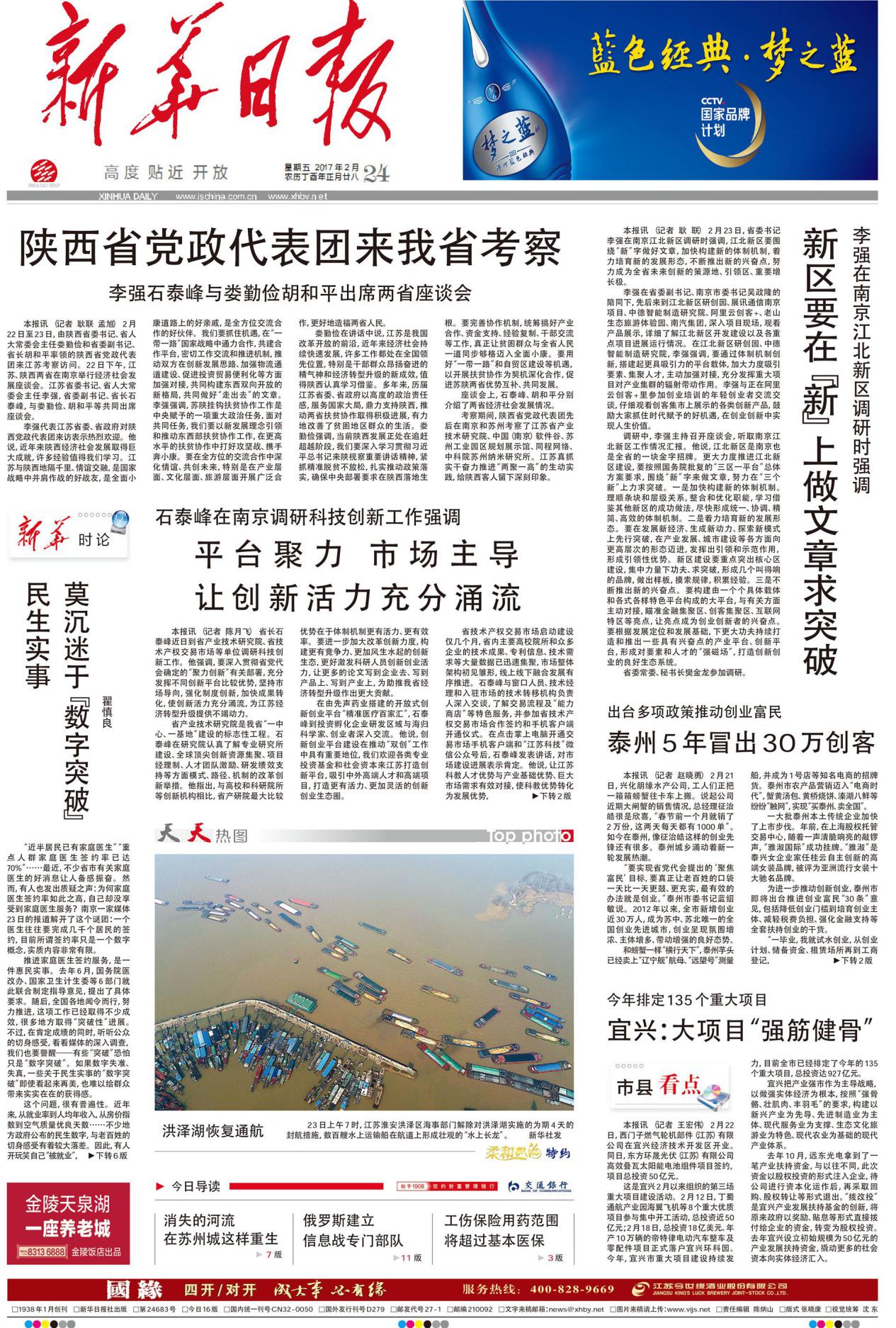 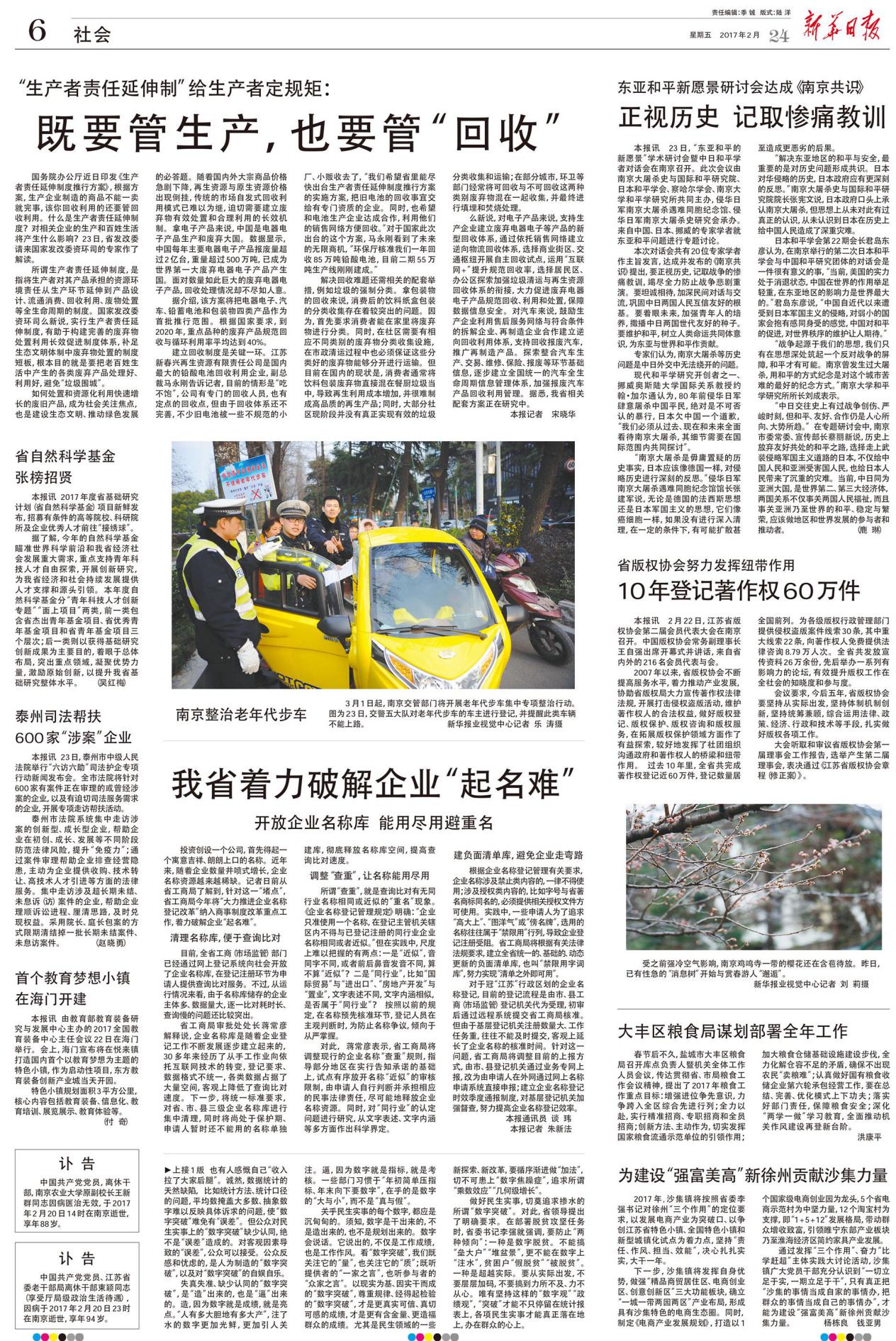 